ЗАКОНВОЛГОГРАДСКОЙ ОБЛАСТИОБ ОБЩЕСТВЕННОЙ ПАЛАТЕ ВОЛГОГРАДСКОЙ ОБЛАСТИПринятВолгоградскойобластной Думой14 сентября 2017 годаСтатья 1. Общие положения1. Общественная палата Волгоградской области (далее также - Общественная палата) обеспечивает взаимодействие граждан Российской Федерации, проживающих на территории Волгоградской области (далее - граждане), и некоммерческих организаций, созданных для представления и защиты прав и законных интересов профессиональных и социальных групп, осуществляющих деятельность на территории Волгоградской области (далее - некоммерческие организации), с территориальными органами федеральных органов исполнительной власти, органами государственной власти Волгоградской области и органами местного самоуправления в Волгоградской области в целях учета потребностей и интересов граждан, защиты прав и свобод граждан, прав и законных интересов некоммерческих организаций при формировании и реализации государственной политики в целях осуществления общественного контроля за деятельностью территориальных органов федеральных органов исполнительной власти, органов исполнительной власти Волгоградской области, органов местного самоуправления, государственных и муниципальных организаций, иных организаций, осуществляющих в соответствии с федеральными законами отдельные публичные полномочия на территории Волгоградской области.2. Общественная палата формируется на основе добровольного участия в ее деятельности граждан и некоммерческих организаций.3. Наименование "Общественная палата Волгоградской области" не может быть использовано в наименованиях органов государственной власти Волгоградской области, органов местного самоуправления, а также в наименованиях организаций. Общественная палата не является юридическим лицом.4. Местонахождение Общественной палаты - город Волгоград.Статья 2. Цели и задачи Общественной палатыЦели и задачи Общественной палаты соответствуют целям и задачам, указанным в статье 2 Федерального закона от 23 июня 2016 г. N 183-ФЗ "Об общих принципах организации и деятельности общественных палат субъектов Российской Федерации".Статья 3. Правовая основа деятельности Общественной палатыОбщественная палата осуществляет свою деятельность на основе Конституции Российской Федерации, федеральных конституционных законов, Федерального закона "Об общих принципах организации и деятельности общественных палат субъектов Российской Федерации", других федеральных законов, иных нормативных правовых актов Российской Федерации, Устава Волгоградской области, настоящего Закона, законов и иных нормативных правовых актов Волгоградской области.Статья 4. Принципы формирования и деятельности Общественной палатыОбщественная палата формируется и осуществляет свою деятельность в соответствии с принципами:1) приоритета прав и законных интересов человека и гражданина;2) законности;3) равенства прав институтов гражданского общества;4) самоуправления;5) независимости;6) открытости и гласности.Статья 5. Регламент Общественной палаты Волгоградской области1. Общественная палата утверждает Регламент Общественной палаты Волгоградской области (далее - Регламент Общественной палаты).2. Регламентом Общественной палаты устанавливаются:1) порядок участия членов Общественной палаты в ее деятельности;2) сроки и порядок проведения заседаний Общественной палаты;3) состав, полномочия и порядок деятельности совета Общественной палаты Волгоградской области (далее - совет Общественной палаты);4) полномочия и порядок деятельности председателя Общественной палаты Волгоградской области (далее - председатель Общественной палаты), заместителя председателя Общественной палаты Волгоградской области (далее - заместитель председателя Общественной палаты);5) порядок формирования и деятельности комиссий и рабочих групп Общественной палаты, а также порядок избрания и полномочия их руководителей;6) порядок прекращения и приостановления полномочий членов Общественной палаты в соответствии с настоящим Законом;7) порядок деятельности аппарата Общественной палаты Волгоградской области (далее - аппарат Общественной палаты);8) формы и порядок принятия решений Общественной палаты;9) порядок привлечения к работе Общественной палаты граждан, а также некоммерческих организаций, представители которых не вошли в ее состав, и формы их взаимодействия с Общественной палатой;10) иные вопросы внутренней организации и порядка деятельности Общественной палаты.3. Изменения в Регламент Общественной палаты утверждаются решением Общественной палаты по представлению совета Общественной палаты или по инициативе не менее чем одной трети членов Общественной палаты.Статья 6. Кодекс этики членов Общественной палаты Волгоградской областиСовет Общественной палаты разрабатывает и представляет на утверждение Общественной палаты Кодекс этики членов Общественной палаты Волгоградской области (далее - Кодекс этики). Выполнение требований, предусмотренных Кодексом этики, является обязательным для членов Общественной палаты.Статья 7. Член Общественной палаты1. Членом Общественной палаты может быть гражданин, достигший возраста 18 лет.2. Членами Общественной палаты не могут быть:1) Президент Российской Федерации, сенаторы Российской Федерации, депутаты Государственной Думы Федерального Собрания Российской Федерации, члены Правительства Российской Федерации, судьи, иные лица, замещающие государственные должности Российской Федерации, лица, замещающие должности федеральной государственной службы, депутаты законодательных (представительных) органов государственной власти субъектов Российской Федерации, иные лица, замещающие государственные должности субъектов Российской Федерации, лица, замещающие должности государственной гражданской службы субъектов Российской Федерации, должности муниципальной службы, а также лица, замещающие муниципальные должности;(п. 1 в ред. Закона Волгоградской области от 12.12.2020 N 115-ОД)2) лица, признанные на основании решения суда недееспособными или ограниченно дееспособными;3) лица, имеющие непогашенную или неснятую судимость;4) лица, имеющие гражданство другого государства (других государств), вид на жительство или иной документ, подтверждающий право на постоянное проживание гражданина Российской Федерации на территории иностранного государства;5) лица, членство которых в Общественной палате ранее было прекращено на основании пункта 4 части 1 статьи 12 настоящего Закона. В этом случае запрет на членство в Общественной палате относится только к работе Общественной палаты следующего состава.3. Члены Общественной палаты осуществляют свою деятельность на общественных началах.4. Член Общественной палаты приостанавливает членство в политической партии на срок осуществления своих полномочий.5. Объединение членов Общественной палаты по принципу национальной, религиозной, региональной или партийной принадлежности не допускается.6. Члены Общественной палаты при осуществлении своих полномочий не связаны решениями некоммерческих организаций.7. Отзыв члена Общественной палаты не допускается.8. Член Общественной палаты Волгоградской области вправе получать компенсацию понесенных за счет собственных средств расходов в связи с осуществлением им полномочий члена Общественной палаты в порядке и размере, определенных настоящим Законом.Статья 8. Состав Общественной палаты1. Общественная палата формируется из 30 человек.2. Правом на выдвижение кандидатов в члены Общественной палаты обладают некоммерческие организации.3. К выдвижению кандидатов в члены Общественной палаты не допускаются некоммерческие организации, которые в соответствии с Федеральным законом от 04 апреля 2005 г. N 32-ФЗ "Об Общественной палате Российской Федерации" не могут выдвигать кандидатов в члены Общественной палаты Российской Федерации.4. Выдвижение в соответствии с положениями настоящей статьи кандидатов в члены Общественной палаты некоммерческими организациями осуществляется по решению их коллегиальных органов, обладающих соответствующими полномочиями в силу закона или в соответствии с уставами этих организаций, а при отсутствии коллегиальных органов - по решению иных органов, обладающих в силу закона или в соответствии с уставами этих организаций правом выступать от имени этих организаций.5. Каждая организация, деятельность которой в сфере представления и защиты прав и законных интересов профессиональных и социальных групп составляет не менее трех лет, вправе предложить одного кандидата из числа граждан, которые имеют место жительства на территории Волгоградской области.6. Одна треть состава Общественной палаты (10 человек) утверждается Губернатором Волгоградской области по представлению зарегистрированных на территории Волгоградской области структурных подразделений общероссийских и межрегиональных общественных объединений.7. Одна треть состава Общественной палаты (10 человек) утверждается Волгоградской областной Думой по представлению зарегистрированных на территории Волгоградской области некоммерческих организаций, в том числе региональных общественных объединений.8. Члены Общественной палаты, утвержденные Губернатором Волгоградской области, и члены Общественной палаты, утвержденные Волгоградской областной Думой, определяют состав остальной одной трети членов Общественной палаты (10 человек) из числа кандидатур, представленных местными общественными объединениями, зарегистрированными на территории Волгоградской области.9. Общественная палата является правомочной, если в ее состав вошло более трех четвертых установленного настоящим Законом числа членов Общественной палаты. Первое заседание Общественной палаты, образованной в правомочном составе, должно быть проведено не позднее чем через 10 дней со дня истечения срока полномочий членов Общественной палаты действующего состава.10. Срок полномочий членов Общественной палаты составляет три года и исчисляется со дня первого заседания Общественной палаты нового состава. Со дня первого заседания Общественной палаты нового состава полномочия членов Общественной палаты действующего состава прекращаются.Статья 9. Порядок формирования Общественной палаты1. Не позднее 90 дней до истечения срока полномочий членов Общественной палаты Волгоградская областная Дума размещает на своем официальном сайте в информационно-телекоммуникационной сети "Интернет" информацию о начале процедуры формирования нового состава Общественной палаты. Указанный день считается днем начала формирования Общественной палаты.(в ред. Закона Волгоградской области от 20.02.2024 N 11-ОД)2. Представления по кандидатурам членов Общественной палаты направляются некоммерческими организациями Губернатору Волгоградской области и в Волгоградскую областную Думу не позднее 14 дней со дня начала формирования Общественной палаты, а в Общественную палату - не ранее 40 и не позднее 50 дней со дня начала формирования Общественной палаты.(в ред. Закона Волгоградской области от 20.02.2024 N 11-ОД)3. Некоммерческие организации, указанные в частях 6 - 8 статьи 8 настоящего Закона, прилагают к представлению по кандидатуре следующие документы:1) копию решения о выдвижении кандидата в члены Общественной палаты;2) основные сведения биографического характера о кандидате (фамилия, имя, отчество, дата, месяц, год рождения, наличие гражданства Российской Федерации, сведения о судимости кандидата, образовании, семейном положении, месте работы (роде занятий) и адрес места жительства) с указанием (при наличии) его заслуг перед Волгоградской областью и обществом, продолжительности и результатов его деятельности в сфере защиты прав и свобод граждан и (или) представления и защиты прав и законных интересов профессиональных и социальных групп;3) согласие кандидата быть членом Общественной палаты;4) согласие кандидата на обработку его персональных данных;5) копию учредительного документа организации, выдвинувшей кандидата;6) выписку из Единого государственного реестра юридических лиц.4. Не позднее 40 дней со дня начала формирования Общественной палаты Губернатор Волгоградской области и Волгоградская областная Дума рассматривают поступившие к ним представления по кандидатурам и утверждают по одной трети состава Общественной палаты своими правовыми актами.(в ред. Закона Волгоградской области от 20.02.2024 N 11-ОД)5. Процедура рассмотрения представлений по кандидатурам и утверждения членов Общественной палаты Губернатором Волгоградской области устанавливается нормативным правовым актом Губернатора Волгоградской области.6. Вопрос об утверждении Волгоградской областной Думой кандидатов в члены Общественной палаты рассматривается на заседании Волгоградской областной Думы. Кандидатуры в состав Общественной палаты представляет председатель профильного комитета Волгоградской областной Думы.Голосование по каждой кандидатуре проводится индивидуально. Утвержденными считаются кандидаты, за которых проголосовало более половины от числа избранных депутатов Волгоградской областной Думы.В случае если в Волгоградскую областную Думу внесено более десяти кандидатур в члены Общественной палаты, голосование проводится по каждой кандидатуре. Утвержденными считаются кандидаты, за которых проголосовало более половины от числа избранных депутатов Волгоградской областной Думы и которые при этом получили наибольшее количество голосов по отношению к другим кандидатам. Если вследствие равенства голосов, полученных двумя и более кандидатами, утверждение кандидата оказывается невозможным, Волгоградская областная Дума проводит второй тур голосования по указанным кандидатурам.По результатам рассмотрения кандидатур Волгоградская областная Дума принимает постановление об утверждении Волгоградской областной Думой членов Общественной палаты.В случае если ни одна из представленных кандидатур не набрала необходимого числа голосов, постановление Волгоградской областной Думы не оформляется, а процедура формирования состава Общественной палаты от Волгоградской областной Думы, установленная настоящим Законом, повторяется.7. Члены Общественной палаты, утвержденные Губернатором Волгоградской области и Волгоградской областной Думой, не позднее 80 дней со дня начала формирования Общественной палаты принимают решение об утверждении 10 граждан из числа кандидатур, представленных местными общественными объединениями, зарегистрированными на территории Волгоградской области. Указанное решение принимается большинством голосов от числа членов Общественной палаты, утвержденных Губернатором Волгоградской области и Волгоградской областной Думой.(в ред. Закона Волгоградской области от 20.02.2024 N 11-ОД)Кандидатуры в состав Общественной палаты представляет руководитель аппарата Общественной палаты. Голосование по каждой кандидатуре проводится индивидуально.В случае если в Общественную палату внесено более десяти кандидатур, представленных местными общественными объединениями в члены Общественной палаты, голосование проводится по каждой кандидатуре.Утвержденными считаются кандидаты, за которых проголосовало более половины от числа членов Общественной палаты, утвержденных Губернатором Волгоградской области и Волгоградской областной Думой, и которые при этом получили наибольшее количество голосов по отношению к другим кандидатам. Если вследствие равенства голосов, полученных двумя и более кандидатами, утверждение кандидата оказывается невозможным, проводится второй тур голосования по указанным кандидатурам.В случае если ни одна из представленных кандидатур не набрала необходимого числа голосов, процедура формирования одной трети состава Общественной палаты повторяется.8. В случае досрочного прекращения полномочий члена Общественной палаты руководитель аппарата Общественной палаты в течение 10 рабочих дней со дня досрочного прекращения полномочий члена Общественной палаты направляет уведомление об этом в орган государственной власти Волгоградской области, утвердивший члена Общественной палаты. Орган государственной власти Волгоградской области не позднее трех рабочих дней со дня получения уведомления размещает на своем официальном сайте в информационно-телекоммуникационной сети "Интернет" информацию о начале процедуры замещения вакантного места члена Общественной палаты и утверждает нового члена Общественной палаты не позднее 40 дней со дня получения уведомления. Новые члены Общественной палаты вводятся в ее состав в порядке, установленном частями 2 - 7 настоящей статьи.(в ред. Закона Волгоградской области от 20.02.2024 N 11-ОД)Статья 10. Удостоверение члена Общественной палаты1. Член Общественной палаты имеет удостоверение члена Общественной палаты (далее - удостоверение), являющееся документом, подтверждающим его полномочия. Член Общественной палаты пользуется удостоверением в течение всего срока своих полномочий. Удостоверение, за исключением удостоверения председателя Общественной палаты, подписывается председателем Общественной палаты. Удостоверение председателя Общественной палаты подписывается Губернатором Волгоградской области.2. Образец, описание и порядок выдачи удостоверения устанавливаются Регламентом Общественной палаты. На удостоверении воспроизводится изображение Герба Волгоградской области.Статья 11. Органы Общественной палаты1. Органами Общественной палаты являются:1) совет Общественной палаты;2) председатель Общественной палаты;3) комиссии Общественной палаты.2. К исключительной компетенции Общественной палаты относится решение следующих вопросов:1) утверждение Регламента Общественной палаты и внесение в него изменений;2) избрание председателя Общественной палаты и заместителя председателя Общественной палаты;3) утверждение количества комиссий и рабочих групп Общественной палаты, их наименований и определение направлений их деятельности;4) избрание председателей комиссий Общественной палаты и их заместителей.3. Общественная палата в период своей работы вправе рассматривать и принимать решения по вопросам, входящим в компетенцию совета Общественной палаты.4. Вопросы, указанные в пунктах 2 - 4 части 2 настоящей статьи, должны быть рассмотрены на первом заседании Общественной палаты, образованной в правомочном составе.5. В совет Общественной палаты входят председатель Общественной палаты, заместитель председателя Общественной палаты, председатели комиссий Общественной палаты, член Общественной палаты, являющийся ее представителем в составе Общественной палаты Российской Федерации, руководитель аппарата Общественной палаты. Совет Общественной палаты является постоянно действующим органом. Председателем совета Общественной палаты является председатель Общественной палаты.6. Совет Общественной палаты:1) утверждает план работы Общественной палаты на год и вносит в него изменения;2) принимает решение о проведении внеочередного заседания Общественной палаты;3) определяет дату проведения и утверждает проект повестки дня заседания Общественной палаты;4) вносит в порядке, установленном настоящим Законом, предложение по кандидатуре на должность руководителя аппарата Общественной палаты;5) принимает решение о привлечении к работе Общественной палаты граждан и некоммерческих организаций, представители которых не вошли в ее состав;6) направляет запросы Общественной палаты в территориальные органы федеральных органов исполнительной власти, органы государственной власти Волгоградской области, органы местного самоуправления, государственные и муниципальные организации, иные организации, осуществляющие в соответствии с федеральными законами отдельные публичные полномочия на территории Волгоградской области;7) разрабатывает и представляет на утверждение Общественной палаты Кодекс этики;8) дает поручения председателю Общественной палаты, комиссиям Общественной палаты, председателям комиссий Общественной палаты, руководителям рабочих групп Общественной палаты;9) вносит предложения по изменению Регламента Общественной палаты;     1    9 )  принимает  решения  о  назначении  в  соответствии  с  Федеральнымзаконом  от  10  января  2003  г.  N 19-ФЗ "О выборах Президента РоссийскойФедерации",  Федеральным  законом  от 22 февраля 2014 г. N 20-ФЗ "О выборахдепутатов  Государственной Думы Федерального Собрания Российской Федерации"наблюдателей   в   избирательные   комиссии,  расположенные  на  территорииВолгоградской области;     1(п. 9  введен Законом Волгоградской области от 17.12.2018 N 139-ОД)     2    9 )   принимает  решения  о  назначении  наблюдателей  в  избирательныекомиссии,  расположенные на территории Волгоградской области, для участия ввыборах  в  органы  государственной  власти  Волгоградской  области, органыместного самоуправления муниципальных образований Волгоградской области;     2(п. 9  введен Законом Волгоградской области от 17.12.2018 N 139-ОД)10) осуществляет иные полномочия в соответствии с законодательством Волгоградской области и Регламентом Общественной палаты.7. Председатель Общественной палаты избирается из числа членов Общественной палаты открытым голосованием.8. Председатель Общественной палаты:1) организует работу совета Общественной палаты;2) определяет обязанности заместителя председателя Общественной палаты по согласованию с советом Общественной палаты;3) представляет Общественную палату в отношениях с органами государственной власти, органами местного самоуправления, некоммерческими организациями, гражданами;4) выступает с предложением о проведении внеочередного заседания совета Общественной палаты;5) подписывает решения, обращения и иные документы, принятые Общественной палатой, советом Общественной палаты, а также запросы Общественной палаты;6) осуществляет общее руководство деятельностью аппарата Общественной палаты;7) осуществляет иные полномочия в соответствии с законодательством Волгоградской области и Регламентом Общественной палаты.9. В состав комиссий Общественной палаты входят члены Общественной палаты.10. В состав рабочих групп Общественной палаты могут входить члены Общественной палаты, представители некоммерческих организаций, другие граждане.Статья 12. Прекращение и приостановление полномочий члена Общественной палаты1. Полномочия члена Общественной палаты прекращаются в порядке, предусмотренном Регламентом Общественной палаты, в случае:1) истечения срока его полномочий;2) подачи им заявления о выходе из состава Общественной палаты;3) неспособности его в течение длительного времени по состоянию здоровья участвовать в работе Общественной палаты;4) грубого нарушения им Кодекса этики - по решению не менее двух третей установленного числа членов Общественной палаты, принятому на заседании Общественной палаты;5) смерти члена Общественной палаты;6) систематического в соответствии с Регламентом Общественной палаты неучастия без уважительных причин в заседаниях Общественной палаты, работе ее органов;7) выявления обстоятельств, не совместимых в соответствии с частью 2 статьи 7 настоящего Закона со статусом члена Общественной палаты;8) если по истечении 30 дней со дня первого заседания Общественной палаты член Общественной палаты не выполнил требование, предусмотренное частью 4 статьи 7 настоящего Закона.2. Полномочия члена Общественной палаты приостанавливаются в порядке, предусмотренном Регламентом Общественной палаты, в случае:1) предъявления ему в порядке, установленном уголовно-процессуальным законодательством Российской Федерации, обвинения в совершении преступления;2) назначения ему административного наказания в виде административного ареста;3) регистрации его в качестве кандидата на должность Президента Российской Федерации, кандидата в депутаты законодательного (представительного) органа государственной власти, кандидата на должность высшего должностного лица субъекта Российской Федерации (руководителя высшего исполнительного органа государственной власти субъекта Российской Федерации), кандидата на замещение муниципальной должности, доверенного лица или уполномоченного представителя кандидата (избирательного объединения).Статья 13. Организация деятельности Общественной палаты1. Основными формами деятельности Общественной палаты являются заседания Общественной палаты, заседания совета Общественной палаты, заседания комиссий Общественной палаты и рабочих групп.2. Первое заседание Общественной палаты нового состава созывается Губернатором Волгоградской области и открывается старейшим членом Общественной палаты.3. Заседания Общественной палаты проводятся в соответствии с планом работы Общественной палаты, но не реже одного раза в четыре месяца.4. Заседание Общественной палаты считается правомочным, если на нем присутствует более половины установленного числа членов Общественной палаты.5. Решения Общественной палаты принимаются в форме заключений, предложений и обращений и носят рекомендательный характер.6. Вопросы организации деятельности Общественной палаты в части, не урегулированной федеральными законами, настоящим Законом, определяются Регламентом Общественной палаты.7. В целях реализации задач, возложенных на Общественную палату Федеральным законом "Об общих принципах организации и деятельности общественных палат субъектов Российской Федерации", настоящим Законом, Общественная палата вправе:1) осуществлять в соответствии с Федеральным законом от 21 июля 2014 г. N 212-ФЗ "Об основах общественного контроля в Российской Федерации", иными федеральными законами, Законом Волгоградской области от 30 декабря 2015 г. N 240-ОД "Об осуществлении общественного контроля в Волгоградской области", иными нормативными правовыми актами Волгоградской области общественный контроль за деятельностью территориальных органов федеральных органов исполнительной власти, органов исполнительной власти Волгоградской области, органов местного самоуправления, государственных и муниципальных организаций, иных организаций, осуществляющих в соответствии с федеральными законами отдельные публичные полномочия на территории Волгоградской области;2) проводить гражданские форумы, слушания, "круглые столы" и иные мероприятия по общественно важным проблемам в порядке, установленном Регламентом Общественной палаты;3) приглашать руководителей территориальных органов федеральных органов исполнительной власти, органов государственной власти Волгоградской области, органов местного самоуправления и иных лиц на заседания Общественной палаты;4) направлять в соответствии с Регламентом Общественной палаты членов Общественной палаты, уполномоченных советом Общественной палаты, для участия в заседаниях территориальных органов федеральных органов исполнительной власти, в работе комитетов, комиссий Волгоградской областной Думы, заседаниях Администрации Волгоградской области, коллегий иных органов исполнительной власти Волгоградской области, органов местного самоуправления;5) направлять запросы Общественной палаты. В период между заседаниями Общественной палаты запросы от имени Общественной палаты направляются по решению совета Общественной палаты;6) оказывать некоммерческим организациям, деятельность которых направлена на развитие гражданского общества в Волгоградской области, содействие в обеспечении их методическими материалами;7) привлекать в соответствии с Регламентом Общественной палаты экспертов.8. Общественная палата имеет также иные права, установленные федеральными законами, законами Волгоградской области.9. Общественная палата в соответствии с федеральными законами формирует общественные советы по проведению независимой оценки качества условий оказания услуг организациями в сфере культуры, охраны здоровья, образования, социального обслуживания и федеральными учреждениями медико-социальной экспертизы.(часть 9 введена Законом Волгоградской области от 04.06.2018 N 67-ОД)10. Общественная палата Волгоградской области направляет в совет Общественной палаты Российской Федерации рекомендации по формированию состава общественной наблюдательной комиссии Волгоградской области (далее также - общественная наблюдательная комиссия).(часть 10 введена Законом Волгоградской области от 20.02.2024 N 9-ОД)Статья 14. Предоставление информации Общественной палате1. Общественная палата вправе направлять в территориальные органы федеральных органов исполнительной власти, органы государственной власти Волгоградской области, органы местного самоуправления, государственные и муниципальные организации, иные организации, осуществляющие в соответствии с федеральными законами отдельные публичные полномочия на территории Волгоградской области, и их должностным лицам запросы по вопросам, входящим в компетенцию указанных органов и организаций. Запросы Общественной палаты должны соответствовать ее целям и задачам, указанным в статье 2 настоящего Закона.2. Территориальные органы федеральных органов исполнительной власти, органы государственной власти субъекта Российской Федерации, органы местного самоуправления и их должностные лица, которым направлены запросы Общественной палаты, обязаны проинформировать Общественную палату о результатах рассмотрения указанных запросов в соответствии с положениями частей 2 и 3 статьи 12 Федерального закона "Об общих принципах организации и деятельности общественных палат субъектов Российской Федерации".Статья 15. Содействие членам Общественной палатыОрганы государственной власти Волгоградской области, органы местного самоуправления и их должностные лица обязаны оказывать содействие членам Общественной палаты в исполнении ими полномочий, установленных Федеральным законом "Об общих принципах организации и деятельности общественных палат субъектов Российской Федерации", настоящим Законом, нормативными правовыми актами Волгоградской области, Регламентом Общественной палаты.Статья 16. Ежегодный доклад Общественной палаты1. Ежегодный доклад Общественной палаты о ее деятельности, состоянии и развитии институтов гражданского общества в Волгоградской области готовится советом Общественной палаты и заслушивается на заседании Общественной палаты.2. Ежегодный доклад Общественной палаты направляется Губернатору Волгоградской области, в Волгоградскую областную Думу, председателю Волгоградского областного суда, прокурору Волгоградской области, главному федеральному инспектору по Волгоградской области аппарата полномочного представителя Президента Российской Федерации в Южном федеральном округе, Уполномоченному по правам человека в Российской Федерации, уполномоченному по правам человека в Волгоградской области, уполномоченному по защите прав предпринимателей в Волгоградской области, в Общественную палату Российской Федерации.3. Ежегодный доклад Общественной палаты заслушивается на заседании Администрации Волгоградской области, Волгоградской областной Думы.По результатам заслушивания ежегодного доклада Общественной палаты Волгоградская областная Дума принимает постановление Волгоградской областной Думы.Рекомендации, содержащиеся в ежегодном докладе Общественной палаты, учитываются органами исполнительной власти Волгоградской области при планировании социально-экономического и культурного развития Волгоградской области.4. Ежегодный доклад Общественной палаты размещается на официальных сайтах Администрации Волгоградской области, Волгоградской областной Думы и Общественной палаты в информационно-телекоммуникационной сети "Интернет".Ежегодный доклад Общественной палаты может также публиковаться в средствах массовой информации.Статья 17. Аппарат Общественной палаты1. Организационное, правовое, аналитическое, информационное, документационное, финансовое и материально-техническое обеспечение деятельности Общественной палаты осуществляется аппаратом Общественной палаты.2. Аппарат Общественной палаты является подразделением государственного учреждения Волгоградской области.3. Руководитель аппарата Общественной палаты назначается на должность и освобождается от должности Администрацией Волгоградской области по представлению совета Общественной палаты.4. Автотранспортное обеспечение Общественной палаты осуществляется учреждением, определяемым Администрацией Волгоградской области, в порядке, установленном Администрацией Волгоградской области по согласованию с Общественной палатой.Статья 18. Финансовое обеспечение деятельности Общественной палаты1. Финансовое обеспечение деятельности Общественной палаты является расходным обязательством Волгоградской области.2. Финансовое обеспечение содержания аппарата Общественной палаты осуществляется за счет средств областного бюджета.Статья 19. Порядок и размер компенсации члену Общественной палаты понесенных за счет собственных средств расходов в связи с осуществлением им полномочий члена Общественной палаты1. Член Общественной палаты вправе получать компенсацию понесенных за счет собственных средств расходов в связи с осуществлением им полномочий члена Общественной палаты при участии в мероприятиях, связанных с выполнением задач, возложенных на Общественную палату.2. Члену Общественной палаты возмещаются следующие виды расходов, связанных с осуществлением полномочий члена Общественной палаты:1) расходы, связанные с проездом до места участия в мероприятии, проводимом вне его постоянного места жительства, в пределах Российской Федерации и обратно до постоянного места жительства;2) расходы, связанные с проездом из одного населенного пункта в другой, если член Общественной палаты направлен для участия в мероприятиях, проводимых в нескольких населенных пунктах;3) расходы, связанные с наймом жилого помещения на период участия в мероприятии, проводимом вне его постоянного места жительства;4) дополнительные расходы, связанные с проживанием вне постоянного места жительства (суточные);(п. 4 введен Законом Волгоградской области от 29.12.2021 N 140-ОД)5) иные расходы, связанные с участием в мероприятии, проводимом вне его постоянного места жительства (при условии, что они произведены членом Общественной палаты с согласия председателя Общественной палаты).(п. 5 введен Законом Волгоградской области от 29.12.2021 N 140-ОД)3. Расходы, указанные в части 2 настоящей статьи, возмещаются в порядке и размерах, установленных нормативным правовым актом Администрации Волгоградской области.(в ред. Закона Волгоградской области от 29.12.2021 N 140-ОД)Финансирование указанных расходов осуществляется за счет и в пределах средств, предусмотренных законом Волгоградской области об областном бюджете на обеспечение деятельности Общественной палаты.             1    Статья 19 . Взаимодействие   Общественной   палаты    и    общественнойнаблюдательной комиссии Волгоградской области(введена Законом Волгоградской области от 20.02.2024 N 9-ОД)1. Общественная палата Волгоградской области возмещает расходы, связанные с осуществлением полномочий членов общественной наблюдательной комиссии, созданной в Волгоградской области в соответствии с Федеральным законом от 10 июня 2008 г. N 76-ФЗ "Об общественном контроле за обеспечением прав человека в местах принудительного содержания и о содействии лицам, находящимся в местах принудительного содержания", и оказывает содействие в материально-техническом и информационном обеспечении деятельности общественной наблюдательной комиссии.Под материально-техническим обеспечением деятельности общественной наблюдательной комиссии для целей настоящего Закона понимается предоставление и содержание помещения, в котором располагается общественная наблюдательная комиссия, приобретение и техническое обслуживание компьютеров и иной офисной организационной техники, необходимой для осуществления деятельности общественной наблюдательной комиссии.Под информационным обеспечением деятельности общественной наблюдательной комиссии для целей настоящего Закона понимается оказание содействия в размещении информации о деятельности общественной наблюдательной комиссии на официальном сайте Общественной палаты в информационно-телекоммуникационной сети "Интернет".2. Члену общественной наблюдательной комиссии возмещаются следующие виды расходов, связанные с осуществлением полномочий члена общественной наблюдательной комиссии:1) расходы, связанные с проездом до места принудительного содержания и (или) места участия в мероприятии, проводимом вне его постоянного места жительства в пределах Российской Федерации, и обратно до постоянного места жительства;2) расходы, связанные с проездом из одного населенного пункта в другой, если член общественной наблюдательной комиссии направлен для посещения места принудительного содержания и (или) участия в мероприятиях, проводимых в нескольких населенных пунктах;3) расходы, связанные с наймом жилого помещения на период посещения места принудительного содержания и (или) участия в мероприятии, проводимом вне его постоянного места жительства;4) дополнительные расходы, связанные с проживанием вне его постоянного места жительства (суточные);5) иные расходы, связанные с посещением места принудительного содержания и (или) участием в мероприятии, проводимом вне его постоянного места жительства (при условии, что они произведены членом общественной наблюдательной комиссии с согласия председателя общественной наблюдательной комиссии Волгоградской области).3. Расходы, указанные в настоящей статье, возмещаются в порядке и размерах, установленных нормативным правовым актом Администрации Волгоградской области.Статья 20. Переходные положенияВ целях обеспечения реализации положений настоящего Закона установить:5 июня 2018 года - день начала формирования Общественной палаты;14 сентября 2018 года - день первого заседания Общественной палаты, сформированной в соответствии с настоящим Законом.Статья 21. Вступление в силу настоящего Закона1. Настоящий Закон вступает в силу по истечении десяти дней после дня его официального опубликования, за исключением статей 1 - 7 и 10 - 19 настоящего Закона, которые вступают в силу с 14 сентября 2018 года.2. Со дня вступления в силу настоящего Закона признать утратившей силу статью 8 Закона Волгоградской области от 14 марта 2008 г. N 1647-ОД "Об Общественной палате Волгоградской области".3. С 14 сентября 2018 года признать утратившими силу:Закон Волгоградской области от 14 марта 2008 г. N 1647-ОД "Об Общественной палате Волгоградской области";Закон Волгоградской области от 21 ноября 2008 г. N 1777-ОД "О внесении изменений в Закон Волгоградской области от 14 марта 2008 г. N 1647-ОД "Об Общественной палате Волгоградской области";Закон Волгоградской области от 09 ноября 2009 г. N 1958-ОД "О внесении изменений в Закон Волгоградской области от 14 марта 2008 г. N 1647-ОД "Об Общественной палате Волгоградской области";статью 2 Закона Волгоградской области от 12 октября 2011 г. N 2231-ОД "О внесении изменений в отдельные законодательные акты Волгоградской области в связи с приведением в соответствие с федеральным законодательством";Закон Волгоградской области от 16 марта 2012 г. N 25-ОД "О внесении изменений в Закон Волгоградской области от 14 марта 2008 г. N 1647-ОД "Об Общественной палате Волгоградской области";Закон Волгоградской области от 29 мая 2013 г. N 49-ОД "О внесении изменений в Закон Волгоградской области от 14 марта 2008 г. N 1647-ОД "Об Общественной палате Волгоградской области";Закон Волгоградской области от 04 октября 2013 г. N 112-ОД "О внесении изменения в Закон Волгоградской области от 14 марта 2008 г. N 1647-ОД "Об Общественной палате Волгоградской области";Закон Волгоградской области от 09 декабря 2014 г. N 167-ОД "О внесении изменений в Закон Волгоградской области от 14 марта 2008 г. N 1647-ОД "Об Общественной палате Волгоградской области";статью 3 Закона Волгоградской области от 06 мая 2015 г. N 52-ОД "О внесении изменений в отдельные законодательные акты Волгоградской области в связи с реализацией федерального законодательства в сфере общественного контроля";статью 3 Закона Волгоградской области от 10 июля 2015 г. N 92-ОД "О внесении изменений в отдельные законодательные акты Волгоградской области";статью 6 Закона Волгоградской области от 06 декабря 2016 г. N 124-ОД "О внесении изменений в некоторые законодательные акты Волгоградской области в целях регулирования автотранспортного обеспечения Волгоградской областной Думы, государственных органов Волгоградской области, отдельных лиц, замещающих государственные должности Волгоградской области и Общественной палаты Волгоградской области".ГубернаторВолгоградской областиА.И.БОЧАРОВ01 октября 2017 годаN 82-ОД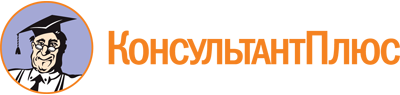 Закон Волгоградской области от 01.10.2017 N 82-ОД
(ред. от 20.02.2024)
"Об Общественной палате Волгоградской области"
(принят Волгоградской областной Думой 14.09.2017)
(с изм. и доп., вступающими в силу по истечении десяти дней после дня официального опубликования Закона Волгоградской области от 20.02.2024 N 9-ОД)Документ предоставлен КонсультантПлюс

www.consultant.ru

Дата сохранения: 11.05.2024
 01 октября 2017 годаN 82-ОДСписок изменяющих документов(в ред. Законов Волгоградской области от 04.06.2018 N 67-ОД,от 17.12.2018 N 139-ОД, от 12.12.2020 N 115-ОД, от 29.12.2021 N 140-ОД,от 20.02.2024 N 11-ОД, от 20.02.2024 N 9-ОД)